ISPRAVAK poziva na dostavu ponuda za uređenje dijela zgrade Narodnog doma u Puntu	U Pozivu na dostavu ponuda KLASA: 030-02/17-01/2, URBROJ:  2142-02-03/5-17-2 od dana 30. siječnja 2017. godine mijenja se:	1. Procijenjena vrijednost nabave je 52.500,00 kn + PDV. 	2. Troškovnik uređenja dijela zgrade Narodnog doma u Puntu – prilog 2. Poziva	Ponuda bez obzira na način dostave mora biti dostavljena naručitelju najkasnije do 10. veljače 2017. godine do 12:00 sati.									VODITELJ OVLAŠTENIH          PREDSTAVNIKA NARUČITELJA									   Nataša Kleković, dipl. iur.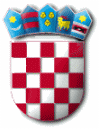 R E P U B L I K A   H R V A T S K APRIMORSKO – GORANSKA ŽUPANIJAOPĆINA PUNATOVLAŠTENI PREDSTAVNICI NARUČITELJAKLASA:    030-02/17-01/2URBROJ:  2142-02-03/5-17-2Punat, 6. veljače 2017. godine